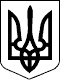 ВЕЛИКОСЕВЕРИНІВСЬКА СІЛЬСЬКА РАДА
КРОПИВНИЦЬКОГО РАЙОНУ КІРОВОГРАДСЬКОЇ ОБЛАСТІШІСТНАДЦЯТА СЕСІЯ ВОСЬМОГО СКЛИКАННЯРІШЕННЯвід « » грудня 2021 року 							№с. Велика СеверинкаПро внесення змін до рішення Великосеверинівської сільської ради від 28 грудня 2020 року№63 «Про затвердження Програми зайнятості населення Великосеверинівської сільської ради на 2021-2023 роки»Керуючись статтями 46,140,146 Конституції України. п.22 ч.1, ст. 26, ст.34 Закону України «Про місцеве самоврядування в Україні», відповідно до рішення сесії Великосеверинівської сільської ради від 05.05.2021 року № 475 «Про внесення змін до структури та штатного розпису Великосеверинівської сільської ради»,СІЛЬСЬКА РАДА ВИРІШИЛА:	1.Внести до Програми зайнятості населення Великосеверинівської сільської ради на 2021-2023 роки (далі – Програма) наступні зміни:	1.1.Пункт 3 паспорту Програми викласти в такій редакції: «Розробник Програми - Відділ соціального захисту населення та охорони здоров’я Великосеверинівської сільської ради».2. Контроль за виконанням даного рішення покласти на постійну комісію з питань освіти, фізичного виховання, культури, охорони здоров’я та соціального захисту сільської ради.Сільський голова	Сергій ЛЕВЧЕНКО